ประชุมคณะทำงานเพื่อสรุปแผนการดำเนินงานสื่อสารวันที่ 31 มีนาคม 2566 ณ  สมาคมสื่อชุมชนภาคใต้ นครศรีธรรมราช ต.ปากพูน อ.เมือง จ.นครศรีธรรมราช..............................................................................สรุปสาระสำคัญ         ในระยะที่ 2 เครือข่ายสื่อนครศรีธรรมราช ได้รับงบประมาณ จำนวน 60,000 บาท สำหรับค่าตอบแทนดูแลระบบ IT จำนวน 10,000 บาท สำหรับงานสื่อสารประเด็น ความมั่นคงของมนุษย์ 4  พื้นที่ คือ 	1.จังหวัดนครศรีธรรมราช กับ กลไกระดับอำเภอ พชอ. อำเภอพระพรหม	2. จังหวัดพัทลุง กับกลไก ระดับอำเภอ พชอ. อำเภอเมือง 	3. จังหวัดสุราษฎร์ธานี กลไกความร่วมมือ กองทุนระดับจังหวัด กสส.	4. จังหวัดกระบี่ กลไกระดับอำเภอ พชอ. อำเภอเกาะลันตา 	ระยะเวลาการดำเนินกิจกรรมงานสื่อสาร 2 เดือน กับการใช้งานสื่อสารเพื่อการสนับสนุนงานพื้นที่ สำหรับงานสื่อสารนอกจากที่ดำเนินงานโดยพื้นที่เอง ส่วนของงานสื่อสาร กลางจะช่วยสนับสนุนงานสื่อสาร ทั้งรูปแบบ ช่องทาง และการขยายผล การติดตามนโยบาย	สำหรับสถาบันนโยบายสาธารณะได้สนับสนุนงานสื่อสารกลาง ทั้ง 4 พื้นที่ เพื่อแลกเปลี่ยนเรียนรู้ เวทีสาธารณะ บทเรียนการใช้กลไกในพื้นที่ พชอ. พชต. กองทุนตำบล ท้องถิ่น และท้องที่ ใครทำหน้าที่อะไรสนับสนุนงานกันอย่างไรกิจกรรมสื่อสารที่ได้ทำไปแล้วอ.พระพรหมกองทุน กสส. จ.สุราษฎร์ธานีกลไก พชอ. อ.เมืองพัทลุงรายการ ออนไลน์ ฟังเสียงประชาชนรูปแบบงานสื่อสารOne pageเวทีสาธารณะข่าวสั้นPoster ประชาสัมพันธ์ช่องทางการสื่อสารเพจ เครือข่ายสื่อสร้างสุขภาคใต้Tik Tok สื่อสร้างสุขภาคใต้www.เครือข่ายสื่อภาคใต้.com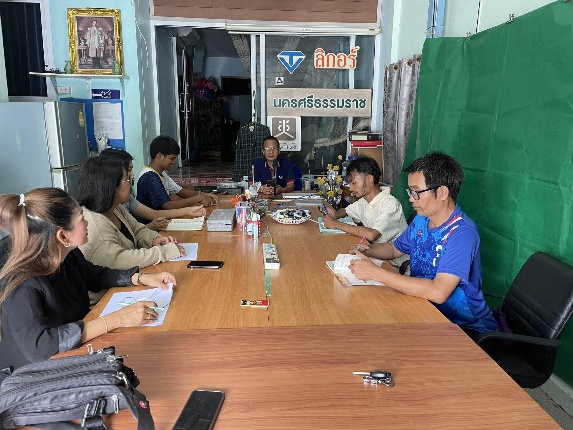 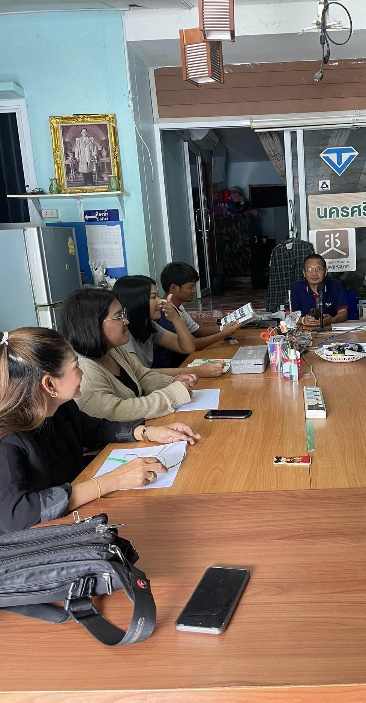 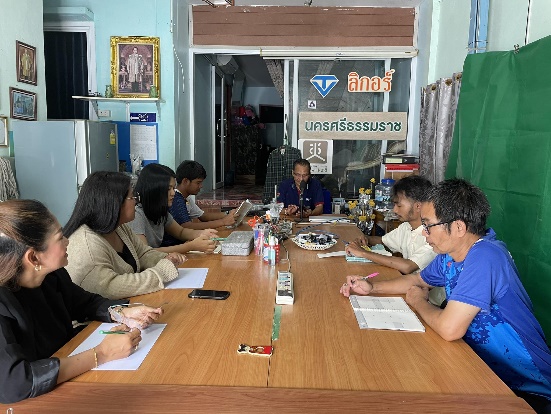 